проект опытно-экспериментальной работы по теме:Стратегия преодоления академической неуспешности школьников, обеспечивающая повышение образовательной мотивации обучающихся основной и средней школы в условиях реализации программы наставничества «Школа-школе»Санкт-Петербург2022ПРОЕКТопытно-экспериментальной работы по темеСтратегия преодоления академической неуспешности школьников, обеспечивающая повышение образовательной мотивации обучающихся основной и средней школы в условиях реализации программы наставничества «Школа-школе»I.	ОСНОВНАЯ ИДЕЯ ПРОЕКТА ОЭР, ВКЛЮЧАЯ ФОРМУЛИРОВКУ ПРОТИВОРЕЧИЯ, НА РЕШЕНИЕ КОТОРОГО НАПРАВЛЕН ПРОЕКТНациональный проект «Образование» ставит перед системой образования ключевую задачу обеспечения глобальной конкурентоспособности российского образования и вхождение Российской Федерации в число 10 ведущих стран мира по качеству общего образования. Решение этой задачи невозможно без разработки и реализации мероприятий по преодолению академической неуспешности школьников. Преодоление академической неуспешности школьников рассматривается сегодня как необходимое условие обеспечения равного доступа обучающихся к качественному образованию. Президент Российской академии образования, академик РАО Ольга Юрьевна Васильева отметила, что проблема школьной неуспешности затрагивает широкий круг учащихся российских школ: более 17% выпускников не набирают минимального балла хотя бы по одному предмету, который они сдают в рамках ЕГЭ, и более 20% российских школьников в возрасте 15 лет не достигают пороговых значений функциональной грамотности. В марте 2022 года в РАО прошел круглый стол, на котором ведущие отечественные ученые и специалисты обсудили проблему академической неуспешности российских школьников. В ходе обсуждения эксперты подчеркнули, что стержневой фактор возникновения у школьников трудностей в обучении – проблема отсутствия мотивации и умения учиться, т.е. способности человека ставить и решать учебно-познавательную задачу и переходить к проектно-исследовательским формам деятельности.В России государственная политика по преодолению проблем, связанных со школьной неуспешностью, только начинает оформляться и в этой связи актуальность проекта «Стратегия преодоления академической неуспешности школьников, обеспечивающая повышение образовательной мотивации обучающихся основной и средней школы в условиях реализации программы наставничества «Школа-школе» связана с решением противоречия между существующими потребностями системы образования в наличии реальной образовательной мотивации у учащихся и отсутствием таковой у их значительной части.Таким образом, основная идея проекта заключается в обосновании и апробации стратегии преодоления академической неуспешности школьников, обеспечивающий повышение образовательной мотивации обучающихся основной и средней школы. В современной педагогике не дается определения академической неуспешности (неуспеваемости) как отдельного, самостоятельного понятия, она толкуется как антипод успеваемости. Под успеваемостью же понимается степень усвоения знаний, умений и навыков, установленных учебной программой, с точки зрения их полноты, сознательности и прочности или характер степени полноты, глубины, сознательности и прочности знаний, умений, навыков, усвоенных учащимися в соответствии с требованиями учебных программ.Одним из первых ученых, употребившим в своих работах термин «образовательная неуспешность», стал доктор философских наук, профессор Г.Е. Зборовский. Он рассматривает образовательную неуспешность как качественную характеристику образовательной деятельности учащихся (школьников и студентов), отражающую меру расхождения между их личными достижениями и общественными ожиданиями определенных результатов в их образовательной деятельности. Проявлениями образовательной неуспешности выступают учебная несостоятельность учащихся (то, что принято называть учебной или академической неуспеваемостью), низкий уровень образовательной мотивации и готовности к продолжению образования, слабо сформированные навыки учебной самоорганизации, отсутствие представлений об образовании как сфере труда, саморазвития и самореализации. Таким образом, в рамках данного проекта ОЭР основным условием успешного обучения будем рассматривать образовательную мотивацию ученика. Образовательная мотивация по мнению Илюшина Л.С. представляет собой совокупность объективных (внешних) и субъективных (внутренних) факторов, определяющих отношение ученика к образовательной деятельности. Наряду с этими факторами, образовательная мотивация, как свойство личности ученика, обусловливается мотивами, возникающими и актуализирующимися в образовательной деятельности. Именно такой подход к трактовке академической неуспешности и стратегии преодоления академической неуспешности школьников мы будем использовать в данном проекте. Идея сетевой реализации темы ОЭРПроблема академической неуспешности школьников затрагивает практически каждую образовательную организацию, начиная от школ с низкими образовательными результатами (ШНОР) и школ, функционирующих в неблагоприятных социальных условиях (ШНСУ) до элитных гимназий и лицеев. Однако способы решение данной проблемы в образовательных организациях, работающих в разных контекстных условиях могут сильно отличаться. Для реализации основной идеи заявленной темы ОЭР нам представляется актуальной модель «Равноправные школы-партнеры», которая предполагает совместную деятельность равноправных партнеров и объединение ресурсов и профессионального опыта педагогов с целью создания новых механизмов управления школой и условий для преодоления академической неуспешности учащихся. Данная модель была апробирована в рамках реализации Информационно-методическим центром Московского района опытно-экспериментального проекта «Вариативная модель оценки качества образования в системе образования района на основе интеграции результатов оценочных процедур». Одним из продуктов данной площадки был проект по работе со школами с низкими образовательными результатами в рамках программы «Школа – Школе». Инновационность подхода заключалась в реализации сетевого партнерства между равными школами, но каждая из школ имела преимущество в кадровом потенциале по одному из предметов (русский язык, математика) в результате чего школы имели доступ к лучшим практикам учителей в школах партнерах. Одной из пар, участвующих в программе «Школа-Школе» были ГБОУ школа №543 Московского района Санкт-Петербурга и ГБОУ «Морская школа» Московского района Санкт-Петербурга. Результатом такой работы стал выход каждой школы из зоны школ с низкими образовательными результатами.  Однако в каждой из школ продолжают учиться учащиеся с риском академической неуспешности. Именно поэтому представляется актуальным продолжение реализации сетевого партнерства ГБОУ школа №543 Московского района Санкт-Петербурга и ГБОУ «Морская школа» Московского района Санкт-Петербурга. Направления совместной деятельности в рамках реализации темы ОЭР «Стратегия преодоления академической неуспешности школьников, обеспечивающие повышение образовательной мотивации обучающихся основной и средней школы в условиях реализации стратегии наставничества «Школа-школе» могут быть следующими:1. обоснование, апробация и обмен опытом реализации технологий, форм, методов  преодоления академической неуспешности школьников, обеспечивающие повышение образовательной мотивации (каждая из школ имеет свой положительный опыт работы с определенными стратегиями, который может описать и поделиться с другими учителями)2. создание совместных межшкольных профессиональных объединений педагогов и сетевых сообществ в целях обмена успешными педагогическими практиками по совершенствованию стратегии преодоления академической неуспешности школьников и повышению образовательных результатов. 3. реализация различных форм межшкольного методического взаимодействия с педагогами и административной командой (семинары, вебинары, мастер-классы, взаимопосещение уроков и др.) по отработке продуктивных стратегий по преодолению академической неуспешности учащихся и повышению качества обучения учащихся, педагогических технологий и методик работы с учащимися с разными образовательными возможностями; 4. совместное проведение педагогических советов, мероприятий с детьми (конкурсов, соревнований, проектная деятельность и др.). 5. совместное формирование банка методических разработок по направлению преодоления академической неуспешности школьников, обеспечивающие повышение образовательной мотивации обучающихся основной и средней школы в условиях реализации стратегии наставничества «Школа-школе»6. использование материально-технических, информационно-методических и кадровых ресурсов Школ - партнеров (регулируется отдельными договорами) для реализации курсов внеурочной деятельности, подготовки учащихся к ГИА, осуществления коррекционно-развивающей и профориентационной деятельности с учащимися и др.7.  обновление механизмов управления школой и создание условий для преодоления академической неуспешности учащихся.Распределение стратегий/ технологий/методов преодоления академической неуспешности школьников между образовательными организациями, входящими в сетевое объединениеII. ЦЕЛИ ПРОЕКТА ОЭР.Преодоление академической неуспешности школьников за счет реализации стратегии, обеспечивающей повышение образовательной мотивации обучающихся основной и средней школы в условиях сетевого взаимодействия образовательных организаций.III. ЗАДАЧИ ПРОЕКТА ОЭР.Создание соответствующей проекту локально-нормативной базы школ-партнеров, обеспечивающей реализацию проекта ОЭР.Разработка и апробация модели взаимодействия сетевых партнеров «Равноправные школы-партнеры» для преодоления академической неуспешности школьников в условиях реализации стратегии наставничества «Школа-школе»Апробация школами партнерами стратегии (технологий/методов/приемов) преодоления академической неуспешности школьников, обеспечивающие повышение образовательной мотивации обучающихся основной и средней школыОпределение показателей и критериев эффективности выбранных технологий/ методов/приемов преодоления академической неуспешности школьников, обеспечивающие повышение образовательной мотивации обучающихся основной и средней школыРазработка пакета диагностических материалов для отслеживания академического прогресса школьников с риском академической неуспешностиОписание наиболее эффективных технологий/методов/приемов (не менее 4) преодоления академической неуспешности школьников, обеспечивающих повышение образовательной мотивации обучающихся основной и средней школы.Организация межшкольного методического сопровождения учителей по использованию на практике эффективных стратегий преодоления академической неуспешности школьниковСоздание методики (критериев и показателей) оценки влияния технологий/методов/приемов преодоления академической неуспешности школьников на образовательную мотивацию обучающихся основной и средней школы.Описание стратегии преодоления академической неуспешности школьников согласно модели, представленной на рис.1Создание методических рекомендаций для педагогов и администрации образовательного учреждения по внедрению стратегии преодоления академической неуспешности школьников.Разработка программы распространения внедренной стратегии в практику работы образовательных организаций Санкт-Петербурга в условиях реализации стратегии наставничества «Школа-школе»IV.	ЗНАЧИМОСТЬ ПРОЕКТА ОЭР ДЛЯ РАЗВИТИЯ СИСТЕМЫ ОБРАЗОВАНИЯ САНКТ-ПЕТЕРБУРГАОбеспечение равного доступа к качественному общему образованию для всех детей - одна из ключевых задач как в целом для современного российского образования, так и для системы образования Санкт-Петербурга. В конечном итоге эффективность работы школы определяется, в первую очередь, её способностью повышать жизненные шансы каждого ученика независимо от индивидуальных стартовых возможностей. Качество образования является стратегическим приоритетом и одним из важнейших направлений государственной политики Российской Федерации. Признанием его значимости стало выдвижение задачи вхождения к 2030 году Российской Федерации в число 10 ведущих стран мира по качеству общего образования (Указ Президента РФ от 7 мая 2018 № 204   и от 21.07.2020 № 474 «О национальных целях и стратегических задачах развития Российской Федерации»). Проблематика качества образования, внедрения современных подходов и механизмов его обеспечения определяет содержание федеральных проектов национального проекта «Образование».Нормативная база реализации проекта ОЭРФедеральный закон Российской Федерации от 29.12.2012 N 273-ФЗ "Об образовании в Российской ФедерацииФедеральный закон от 31.07.2020 № 304-ФЗ «О внесении изменений в Федеральный закон “Об образовании в Российской Федерации” по вопросам воспитания обучающихся»Указ Президента Российской Федерации от 07.05.2018 № 204 в части решения задач и достижения стратегических целей по направлению «Образование»;Указ Президента Российской Федерации от 21 июля 2020 г. N 474 "О национальных целях развития Российской Федерации на период до 2030 года"Национальный проект «Образование», утвержден президиумом Совета при президенте РФ (протокол от 03.09.2018 №10)Стратегия развития воспитания в Российской Федерации на период до 2025 г., утвержденная распоряжением Правительства РФ от 29.05.2015 № 996-рСтратегия развития воспитания в Российской Федерации на период до 2025 г., утвержденная распоряжением Правительства РФ от 29.05.2015 № 996-р;Федеральный государственный образовательный стандарт основного общего образования, утвержденный приказом Минпросвещения России от 31.05.2021 № 287;Федеральный государственный образовательный стандарт среднего (полного) общего образования, утвержденный приказом Минобрнауки России от 17.05.2012 № 413;Еще одной из важнейших задач государственной политики в сфере образования всегда была организация всестороннего партнерства, в том числе развитие сетевого взаимодействия школ по актуальным вопросам образования. В настоящее время взаимодействие школ в рамках сетевого партнерства позволит ответить на новые вызовы современного образования.Таким образом, проект ОЭР по теме «Стратегия преодоления академической неуспешности школьников, обеспечивающая повышение образовательной мотивации обучающихся основной и средней школы в условиях реализации стратегии наставничества «Школа-школе» отвечает национальным целям и стратегическим задачам государственной политики. Проект является значимым для развития системы образования Санкт-Петербурга и системы образования Московского района, т.к. строиться на достигнутых результатах реализации проекта ОЭР «Вариативная модель оценки качества образования в системе образования района на основе интеграции результатов оценочных процедур» успешно завершенным в декабре 2021 года на базе ИМЦ Московского района.V.	ОБОСНОВАНИЕ ИННОВАЦИОННОСТИ ПРОЕКТА (ВКЛЮЧАЯ АНАЛОГОВЫЙ АНАЛИЗ), ОТРАЖАЮЩЕЕ НОВИЗНУ ПРОЕКТНОЙ ИДЕИ.Инновационность проекта заключается в реализации модели сетевого взаимодействия «Равноправные школы-партнеры» для решения проблемы преодоления академической неуспешности школьников. На рисунке 1 представлена модель реализации стратегии преодоления академической неуспешности школьников в условиях сетевого взаимодействия.Рис.1 Модель реализации стратегии преодоления академической неуспешности школьников в условиях сетевого взаимодействияНа этапе стратегического анализа школы-участники сети проводят диагностика и анализ внутренних и внешних мониторингов на основе которых формулируется цель и ведущая идея участия школы в сети.На этапе стратегического выбора происходит поиск и апробация технологий, форм и методов преодоления академической неуспешности школьников, оценка их эффективности и выбор наиболее эффективных технологий.На этапе реализации стратегии в условиях сетевого взаимодействия происходит определения способа достижения своего интереса в рамках сетевых возможностей. А именно обмен опытом лучших практик, создание межшкольных профессиональных обучающихся сообществ, создание межшкольных творческих групп, проведение семинаров, круглых столов и т.д. На этом этапе при сетевом взаимодействии происходит не только распространение эффективных практик, а также идет процесс диалога между сетевыми школами и процесс отражения в них опыта друг друга. У участников сети возникает потребность друг в друге, в общении равных по статусу специалистов и учреждений. Изменяется содержание деятельности, изменяется взаимодействие. Проектировочные семинары придают сетевому взаимодействию общность теоретического и методологического характера по проблеме преодоления академической неуспешности школьников, позволяют систематически развивать участников сетевого взаимодействия, повышая их профессиональную компетентность через коллективную рефлексию и обмен результатами.Аналоговый анализВ настоящее время существует большое количество публикаций, методических и учебно-методических пособий по проекту «500+» для школ с низкими образовательными результатами (ШНОР) и школ, функционирующих в неблагоприятных социальных условиях (ШНСУ). Однако в данных публикациях нет анализа влияния технологий, влияющих на повышение учебной мотивации учащихся с риском академической неуспешности. Такой анализ проведен в книге Д.Хэтти «Видимое обучение». В рамках проекта ОЭР предполагается апробация наиболее эффективных стратегий, технологий, методов и приемов, оказывающих влияние на мотивацию учащихся с риском академической неуспешности основываясь на практиках педагогов, владеющих этими технологиями и дальнейшее взаимообучение педагогов на основе программы наставничества «Школа-школе».Реализация программы  наставничества «Школа-школе» имеет разные модели:1. Модель «Школа лидер – Школа спутник»2. Модель межшкольное партнерство. Школа-партнер – это школа, имеющая условия для оказания консультационной, методической, организационной и других видов поддержки школе с низкими результатами.3.Горизонтальное партнерство - взаимодействие образовательных организаций, находящихся в сходных условиях, причем одна из школ должна работать в эффективном режиме.В рамках проекта ОЭР будет реализована модель «Равноправные школы-партнеры», которая разработана в рамках реализации проекта ОЭР ИМЦ Московского района Санкт-Петербурга «Вариативная модель оценки качества образования в системе образования района на основе интеграции результатов оценочных процедур». Инновационность данной модели заключается в реализации сетевого партнерства между равными школами, но при этом каждая из школ-партнеров имеет преимущество в кадровом потенциале по одному из предметов (русский язык, математика) в результате чего школы имеют доступ к лучшим практикам учителей в школах-партнерах. Аналог реализации такого подхода нам не встречался.VI.	ПРОГРАММА РЕАЛИЗАЦИИ ПРОЕКТА ОЭРVII.	КОНЕЧНЫЙ(ЫЕ) ПРОДУКТ(Ы) ОЭР.Пакет диагностических материалов для отслеживания академического прогресса школьников Методика (критерии и показатели) оценки влияния технологий, форм и методов преодоления академической неуспешности школьников на образовательную мотивацию обучающихся основной и средней школы.Методические рекомендации для педагогов и администрации образовательного учреждения по внедрению стратегии преодоления академической неуспешности школьников.Описание стратегии преодоления академической неуспешности школьников, основной и средней школы в условиях сетевого взаимодействия.Программа распространения внедренной стратегии в практику работы образовательных организаций Санкт-Петербурга в условиях реализации стратегии наставничества «Школа-школе»VIII.	ДОРОЖНАЯ КАРТА СОЗДАНИЯ КОНЕЧНЫХ ПРОДУКТОВ ОЭРIX.	ПРЕДЛОЖЕНИЯ ПО РАСПРОСТРАНЕНИЮ И ВНЕДРЕНИЮ РЕЗУЛЬТАТОВ ПРОЕКТА ОЭР В ОБРАЗОВАТЕЛЬНУЮ ПРАКТИКУ.Реализация проекта предполагает создание и апробацию системы сетевого взаимодействия по модели «Равноправные школы-партнеры», которая востребована в настоящее время.Разработанные продукты могут быть внедрены в других образовательных организациях города с целью повышения качества образовательных результатов учащихся с риском академической неуспешности и обеспечения индивидуального прогресса учащихся. Продукты могут представлять интерес как для администрации, так и для педагогов школ, а также могут быть востребованы в системе среднего профессионального образования.Распространение полученных результатов экспериментальной деятельности может быть организовано в различных формах:семинары, мастер-классы, вебинары и т. д.,публикации как отдельных материалов, так и методических сборников,презентация промежуточных результатов и материалов, сопровождающих эксперимент на сайте образовательных организаций.X. РЕСУРСНОЕ ОБЕСПЕЧЕНИЕ ГБОУ школа № 543 Московского района Санкт-Петербурга- Кадровое обеспечение реализации проекта ОЭР:- Нормативное правовое обеспечение реализации проекта ОЭР ;Положение о методическом совете ОО; - Имеющаяся в организации материально-техническая база, соответствующая задачам планируемой ОЭР;- Финансовое обеспечение реализации проекта ОЭРФинансирование реализации проекта производится в зависимости от осуществления конкретного мероприятия за счет:предоставления субсидии государственной образовательной организации на выполнение государственного задания на оказание государственной услуги «Организация инновационной деятельности экспериментальных площадок при образовательных учреждениях всех типов». Основанием для предоставления субсидии является распоряжение Комитета по образованию о признании организации экспериментальной площадкой;финансовой поддержки городского и районного бюджета (в рамках субсидии государственному бюджетному общеобразовательному учреждению на выполнение государственного задания на оказание государственной услуги «Организация инновационной деятельности ресурсных центров, лабораторий, экспериментальных площадок при образовательных учреждениях всех типов (за исключением учреждений начального и среднего профессионального образования)»;внебюджетных средств, получаемых за счет образовательных услугГБОУ «Морская школа» Московского района Санкт-Петербурга- Кадровое обеспечение реализации проекта ОЭР:- Нормативное правовое обеспечение реализации проекта ОЭР ;- Имеющаяся в организации материально-техническая база, соответствующая задачам планируемой ОЭР;- Финансовое обеспечение реализации проекта ОЭРФинансирование реализации проекта производится в зависимости от осуществления конкретного мероприятия за счет:предоставления субсидии государственной образовательной организации на выполнение государственного задания на оказание государственной услуги «Организация инновационной деятельности экспериментальных площадок при образовательных учреждениях всех типов». Основанием для предоставления субсидии является распоряжение Комитета по образованию о признании организации экспериментальной площадкой;финансовой поддержки городского и районного бюджета (в рамках субсидии государственному бюджетному общеобразовательному учреждению на выполнение государственного задания на оказание государственной услуги «Организация инновационной деятельности ресурсных центров, лабораторий, экспериментальных площадок при образовательных учреждениях всех типов (за исключением учреждений начального и среднего профессионального образования)»;внебюджетных средств, получаемых за счет образовательных услугХI. КРИТЕРИИ И ПОКАЗАТЕЛИ ЭФФЕКТИВНОСТИ ОЭР, ОПИСАНИЕ МОНИТОРИНГА РЕАЛИЗАЦИИ ПРОЕКТА ОЭР, А ТАКЖЕ УПРАВЛЕНИЯ ХОДОМ ОЭР НА ОСНОВАНИИ РЕЗУЛЬТАТОВ МОНИТОРИНГА.Методы сбора и обработки информацииXII. SWOT-АНАЛИЗ ВОЗМОЖНОСТЕЙ ПРОВЕДЕНИЯ ОЭР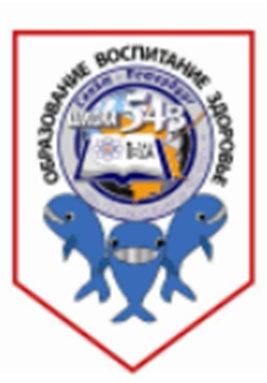 Государственное бюджетное общеобразовательное учреждениесредняя общеобразовательная школа № 543 Московского района Санкт-Петербурга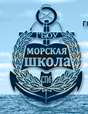 Государственное бюджетное общеобразовательное учреждение «Морская школа» Московского района Санкт-ПетербургаООСтратегии преодоления академической неуспешности школьниковОписание основных идей стратегий/технологий/методовГБОУ школа №543 Московского района Санкт-ПетербургаМотивирующая обратная связь (по Л.С.Илюшину)Обратная связь как ресурс, которым пользуется не только учитель, но и сам ученикМотивирует ученика к поиску ответа на три главных вопроса: к какой цели я иду, как у меня дела и куда нужно двигаться дальше?ГБОУ школа №543 Московского района Санкт-ПетербургаТьюторствоУчитель-тьютор направляет  ученика в освоении знаний и навыков, помогает  ему научиться и преодолевать путь от незнания к знаниюГБОУ школа №543 Московского района Санкт-ПетербургаНаставничество ученик-ученикПоддержка неуспевающих учащихся со стороны однокласниковГБОУ школа №543 Московского района Санкт-ПетербургаСтратегии вовлечения в обучение на урокахОбеспечение равных возможностей для опроса слабых учащихся; принимающая и корректирующая обратная связь, обучение самоконтролю школьником своего обучения и т.д.ГБОУ школа №543 Московского района Санкт-ПетербургаИспользование потенциала внеурочной деятельности и дополнительного образованияПовышение предметной мотивации учащихся с риском академической неуспешности на основе включения в дополнительное образование и внеурочную деятельностьГБОУ «Морская школа»Воспитательные стратегии педагогики успеха (образовательная со-бытийность)Реализация системно – ориентационного подхода педагогики успеха Е.И. Казаковой. Важнейшее положение системно– ориентационного подхода заключается в том, чтобы, опираясь на интерес ребенка, создать условия для его самореализации, самоопределения, что в свою очередь влияет на мотивацию к обучению.ГБОУ «Морская школа»ГеймификацияИспользование интерактивных, игровых заданий для повышения мотивации и включенности в обучение учащихся с риском академической неуспешностиГБОУ «Морская школа»Проектная деятельностьКоллаборативная проектная работа в офлайн и онлайн режимах в партнерстве со школьниками из 543 и Морской школыГБОУ «Морская школа»Стратегия смыслового чтенияПриемы смыслового чтения направлены на формирование умения воспринимать текст как единое смысловое целое (точно и полно понять содержание текста и практически осмыслить извлеченную информацию)Этап работыЗадачи этапаОсновное содержание работы 
и методы деятельностиНеобходимые условия организации работПрогнозируемый результатСредства контроля 
и обеспечения достоверности результатовМатериалы, подтверждающие выполнение работ по этапуСроки выполненияОрганизационныйСоздание соответствующей проекту локально-нормативной базы школ-партнеров, обеспечивающей реализацию проекта ОЭРРазработка нормативной базы в соответствии с задачами сетевой реализации проекта ОЭРВнесение изменений в действующие локальные документы в связи с началом реализации ОЭРСетевое взаимодействие между инновационными ОУКадровые условия: готовность педагогического коллектива к работе по направлениюСоздание необходимых организационно-методических условий для реализации проекта ОЭРРазработанная нормативная база и система мотивации сотрудников школы, занятых в реализации ОЭРДоговоры о сотрудничестве с сетевыми партнерамиАналитические материалы по итогам организационного этапа.Сентябрь 2022- июнь 2023ОрганизационныйПроведение входной диагностики проблем академической неуспешности учащихсяОтбор и разработка пакета диагностических материалов для проведения входной диагностики академической неуспешности учащихся основной и средней школыНаличие диагностического материала соответствующего задачам ОЭРОпределена группа учащихся с риском академической неуспешностиДиагностические материалыАналитические материалы по результатам входной диагностикиСентябрь 2022- июнь 2023ОрганизационныйРазработка и апробация модели взаимодействия сетевых партнеров «Равноправные школы-партнеры» для преодоления академической неуспешности школьников в условиях реализации стратегии наставничества «Школа-школе»Создание Координационного совета в рамках сетевого взаимодействия по реализации программы ОЭР.Формирование межшкольных творческих групп, определение ответственных лиц, регламента работы, сроков и содержания деятельности.Информационные условия: страницы на сайтах ОО, страницы в социальных сетях.Наличие Координационного совета в рамках сетевого взаимодействия по реализации программы ОЭР.Календарный план руководителей творческих групп  ОЭР.Описание модели «Равноправные школы-партнеры»Сентябрь 2022- июнь 2023ОрганизационныйРазработка пакета диагностических материалов для отслеживания академического прогресса школьниковОтбор и разработка пакета диагностических материалов для отслеживания академического прогресса школьников с риском академической неуспешностиИспользование диагностического материала входной диагностики для сопоставление результатовМониторинг в соответствии с критериями и показателями эффективности ОЭРПоложительная динамика результатов диагностики Диагностические материалы.Аналитическая справка по результатам диагностикиПродукт 1Пакет диагностических материалов для отслеживания академического прогресса школьников





Сентябрь 2022- июнь 2023ПроектировочныйАпробация школами партнерами стратегий преодоления академической неуспешности школьников, обеспечивающие повышение образовательной мотивации обучающихся основной и средней школыРеализация школами партнерами стратегий и технологий преодоления академической неуспешности школьников, обеспечивающие повышение образовательной мотивации обучающихся основной и средней школы в соответствии с распределением (стр ….),  на основании имеющихся успешных практик Кадровый потенциал в каждой из школ-партнеров, владеющий соответствующими технологиямиСетевое взаимодействие между школами-партнерамиОпределение и описание наиболее эффективных стратегий/технологий/методов преодоления академической неуспешности школьников, обеспечивающие повышение образовательной мотивации обучающихся основной и средней школыПосещение уроков руководителями ОУ, взаимопосещение уроков педагогами, тематические недели, посвященные различным стратегиям/технологиям/методам преодоления академической неуспешности школьников, обеспечивающие повышение образовательной мотивации обучающихся основной и средней школы Продукт 2Методика (критерии и показатели) оценки влияния технологий, форм и методов преодоления академической неуспешности школьников на образовательную мотивацию обучающихся основной и средней школы.Сентябрь 2023 – июнь 2024ПроектировочныйОпределение показателей и критериев эффективности выбранных стратегийРазработка методики оценки влияния стратегий/технологий/ форм/ методов преодоления академической неуспешности школьников на образовательную мотивацию обучающихся основной и средней школы.Кадровый потенциал в каждой из школ-партнеров, владеющий соответствующими технологиямиСетевое взаимодействие между школами-партнерамиОпределение и описание наиболее эффективных стратегий/технологий/методов преодоления академической неуспешности школьников, обеспечивающие повышение образовательной мотивации обучающихся основной и средней школыПосещение уроков руководителями ОУ, взаимопосещение уроков педагогами, тематические недели, посвященные различным стратегиям/технологиям/методам преодоления академической неуспешности школьников, обеспечивающие повышение образовательной мотивации обучающихся основной и средней школы Продукт 2Методика (критерии и показатели) оценки влияния технологий, форм и методов преодоления академической неуспешности школьников на образовательную мотивацию обучающихся основной и средней школы.Сентябрь 2023 – июнь 2024ПроектировочныйОрганизация межшкольного методического сопровождения учителей по использованию на практике эффективных стратегий преодоления академической неуспешности школьниковПроведение обучающих мероприятий в сетевом взаимодействии педагогов школОрганизация семинаров, круглых столов по обмену опытом преодоления академической неуспешности школьниковСетевое взаимодействие между школами-партнерамиОпределение и описание наиболее эффективных стратегий/технологий/методов преодоления академической неуспешности школьников, обеспечивающие повышение образовательной мотивации обучающихся основной и средней школыПоложительная динамика образовательных результатов в группе учащихся с риском академической неуспешности Межшкольная модульная программа повышения квалификации. Модули разрабатываются школами-партнерами.Программа межшкольного повышения квалификацииПрограммы семинаров, круглых столовСентябрь 2023 – июнь 2024ПроектировочныйПроведение диагностики прогресса образовательных результатов группы учащихся с риском академической неуспешностиНаличие отобранного и скорректированного пакета диагностических материалов для отслеживания взаимосвязи роста мотивации и положительной динамики образовательных результатов у группы учащихся с риском академической неуспешностиКадровый потенциал в каждой из школ-партнеров, владеющий соответствующими технологиямиСетевое взаимодействие между школами-партнерамиПоложительная динамика образовательных результатов в группе учащихся с риском академической неуспешностиАналитические материалы по результатам диагностики прогресса учащихся с риском академической неуспешностиАналитические материалы по результатам мониторинга эффективности проекта ОЭРСентябрь 2023 – июнь 2024АналитическийСоздание методических рекомендаций для педагогов и администрации образовательного учреждения по внедрению стратегий преодоления академической неуспешности школьниковОрганизация семинаров, круглых столов по обмену опытом преодоления академической неуспешности школьниковКадровый потенциал в каждой из школ-партнеров, владеющий соответствующими технологиямиСетевое взаимодействие между школами-партнерамиОбмен опытом и овладение педагогами школ-партнеров использованию на практике эффективных стратегий преодоления академической неуспешности школьниковМетодические разработки педагогов школ-партнеровПродукт 3Методические рекомендации для педагогов и администрации образовательного учреждения по внедрению стратегии преодоления академической неуспешности школьников.АналитическийОписание стратегии преодоления академической неуспешности школьников, обеспечивающей повышение образовательной мотивации обучающихся основной и средней школы в условиях сетевого взаимодействияСетевое взаимодействие между школами-партнерамиКадровый потенциал в каждой из школ-партнеров, владеющий соответствующими технологиямиСетевое взаимодействие между школами-партнерамиПовышение образовательной мотивации обучающихся основной и средней школы в условиях сетевого взаимодействияРезультаты общественно-профессиональной экспертизы Материалы на сайтах школ-партнеровПродукт 4Описание стратегии преодоления академической неуспешности школьников, основной и средней школы в условиях сетевого взаимодействияСентябрь 2024- июнь 2025АналитическийРазработка программы распространения внедренной стратегии в практику работы образовательных организаций Санкт-Петербурга в условиях реализации стратегии наставничества «Школа-школе»Диссеминация опыта работы по проекту ОЭР на районном и городском уровняхКадровый потенциал в каждой из школ-партнеров, владеющий соответствующими технологиямиСетевое взаимодействие между школами-партнерамиПоложительные результаты общественно-профессиональной экспертизыПрограмма семинаров, круглых столов по обмену опытом преодоления академической неуспешности школьниковПродукт 5Программа распространения внедренной стратегии в практику работы образовательных организаций Санкт-Петербурга в условиях реализации стратегии наставничества «Школа-школе»Сентябрь 2024- июнь 2025№п/пПеречень основных мероприятий по созданию конечных продуктов ОЭР Дата начала(месяц, год)Дата окончания(месяц, год)РезультатНазвание продукта № 1Пакет диагностических материалов для отслеживания академического прогресса школьниковНазвание продукта № 1Пакет диагностических материалов для отслеживания академического прогресса школьниковНазвание продукта № 1Пакет диагностических материалов для отслеживания академического прогресса школьниковНазвание продукта № 1Пакет диагностических материалов для отслеживания академического прогресса школьниковНазвание продукта № 1Пакет диагностических материалов для отслеживания академического прогресса школьников1Разработка локальной нормативной базы ОЭРСентябрь 2022Октябрь2022Локальная нормативная база, обеспечивающая реализацию ОЭР2Создание организационно-методических условий ( в т.ч. координационный совет, рабочие группы, межшкольные творческие группы)Сентябрь 2022Октябрь2022Планирование работы3Разработка и внедрение пакета диагностических материалов для диагностики академической неуспешности обучающихся: (как вариант «простые аналогии», «10 слов», «диагностика мотивации – тест В.М. Матюхиной» «диагностика самооценки Дембо-Рубинштейна», «теппинг-тест – методика Е.П. Ильина», «шкала проявления тревоги Т.А. Немчина», «тест КОТ В.Н. Бузина», формирование академически неуспешные «группы риска» среди обучающихсяОктябрь 2022 - Май 2023Октябрь 2022 - Май 2023Продукт готов к представлению для проведения экспертизы4Разработка и внедрение пакета диагностических материалов для отслеживания академического прогресса  + добавляем метод наблюдения, посещение уроковОктябрь 2022 - Май 2023Октябрь 2022 - Май 2023Продукт готов к представлению для проведения экспертизыНазвание продукта № 2Методика (критерии и показатели) оценки влияния технологий, форм и методов преодоления академической неуспешности школьников на образовательную мотивацию обучающихся основной и средней школыНазвание продукта № 2Методика (критерии и показатели) оценки влияния технологий, форм и методов преодоления академической неуспешности школьников на образовательную мотивацию обучающихся основной и средней школыНазвание продукта № 2Методика (критерии и показатели) оценки влияния технологий, форм и методов преодоления академической неуспешности школьников на образовательную мотивацию обучающихся основной и средней школыНазвание продукта № 2Методика (критерии и показатели) оценки влияния технологий, форм и методов преодоления академической неуспешности школьников на образовательную мотивацию обучающихся основной и средней школыНазвание продукта № 2Методика (критерии и показатели) оценки влияния технологий, форм и методов преодоления академической неуспешности школьников на образовательную мотивацию обучающихся основной и средней школы1Апробация внедрения стратегий/технологий/методов/приемов преодоления академической неуспешности обучающихся в соответствие с распределением между школами-партнерами приведенным на стр. 4 :Конференции научных обществ обеих школ по итогам каждой четверти в режиме офлайн по заявленным темам (с привлечением учащихся младших классов);Открытые уроки с использованием «вихревых групп»;Школьные дебаты по заявленным темам с применением метода «салфетки»;Межшкольные литературные и исторические вечера (по наиболее важным темам школьной программы), литературные чтения на иностранном языке;Проведение уроков в формате квизДискуссионные площадки между школамиИспользование предмета УП «Индивидуальный проект» в старших классах – как совместная коллаборация с ГБОУ 543 (объединение учащихся, дед-лайны предзащиты, защиты проектов, по итогу – защита перед жюри обеих школ;Мастер классы по использованию стратегий преодоления неуспешности от ведущих учителей (опыт педагогов – молодым специалистам)Коллаборация учитель-ученик: онлайн-курс – обучающий квест Диалог «ребенок-взрослый» на заявленную тему в формате дебат/ток-шоуДни ученического самоуправления (1 раз в четверть)Общешкольные мероприятия (участие всех учащихся): день рождения школы, присяга, новогодний кадетский балл, акции «Вахта памяти»Сентябрь 2023 Май 2024Апробация внедрения стратегий/технологий/методов/приемов преодоления академической неуспешности школьников, обеспечивающие повышение образовательной мотивации обучающихся в соответствие с распределением между школами-партнерами приведенным на стр. 4  2Определение и описание наиболее эффективных стратегий/технологий/методов преодоления академической неуспешности школьниковАпрель 2024 – май 2024Апрель 2024 – май 20243Определение показателей и критериев эффективности выбранных стратегий:«Стажерская площадка» – обмен педагогами между школами на заявленный промежуток времени, межшкольные семинары с разбором кейсов, обсуждение практической эффективности использованных стратегий по результатам обмена педагогамиАпрель 2024 – май 2024Апрель 2024 – май 2024Продукт готов к представлению для проведения экспертизы4Методика (критерии и показатели) оценки влияния технологий, форм и методов преодоления академической неуспешности школьников на образовательную мотивацию обучающихся основной и средней школыАпрель 2024 – май 2024Апрель 2024 – май 2024Продукт готов к представлению для проведения экспертизыНазвание продукта № 3Методические рекомендации для педагогов и администрации образовательного учреждения по внедрению стратегии преодоления академической неуспешности школьниковНазвание продукта № 3Методические рекомендации для педагогов и администрации образовательного учреждения по внедрению стратегии преодоления академической неуспешности школьниковНазвание продукта № 3Методические рекомендации для педагогов и администрации образовательного учреждения по внедрению стратегии преодоления академической неуспешности школьниковНазвание продукта № 3Методические рекомендации для педагогов и администрации образовательного учреждения по внедрению стратегии преодоления академической неуспешности школьниковНазвание продукта № 3Методические рекомендации для педагогов и администрации образовательного учреждения по внедрению стратегии преодоления академической неуспешности школьников1Организация семинаров, круглых столов по обмену опытом преодоления академической неуспешности школьниковВ течении всего периода реализации ОЭРВ течении всего периода реализации ОЭР2Организация межшкольного методического сопровождения учителей по использованию на практике эффективных стратегий преодоления академической неуспешности школьниковСентябрь 2023Июнь 2025Разработка методических рекомендаций для педагогов и администрации образовательного учреждения по внедрению стратегии преодоления академической неуспешности школьниковПродукт готов к представлению для проведения экспертизы3Создание педагогической мастерской в электронном формате (один общий сайт школ-партнеров) с размещением методических рекомендаций для педагогов и администрации образовательного учреждения, а также полной информацией об успешно работающих технологиях/методов/приемов преодоления академической неуспешности (с полной выкладкой методической составляющей)Сентябрь 2023Август 2025Продукт готов к представлению для проведения экспертизыНазвание продукта № 4Описание стратегии преодоления академической неуспешности школьников, основной и средней школы в условиях сетевого взаимодействияНазвание продукта № 4Описание стратегии преодоления академической неуспешности школьников, основной и средней школы в условиях сетевого взаимодействияНазвание продукта № 4Описание стратегии преодоления академической неуспешности школьников, основной и средней школы в условиях сетевого взаимодействияНазвание продукта № 4Описание стратегии преодоления академической неуспешности школьников, основной и средней школы в условиях сетевого взаимодействияНазвание продукта № 4Описание стратегии преодоления академической неуспешности школьников, основной и средней школы в условиях сетевого взаимодействия1Анализ проведенной работы по внедрению стратегий по преодолению академической неуспешности по результатам диагностики прогресса, «стажировочной площадки», внутренних и внешних предметных мониторинговСентябрь 2024-Июнь 2025Сентябрь 2024-Июнь 20252Определение ключевых точек каждой стратегии, оказавших положительное влияние на преодоление академической неуспешности с учетом последующего использования либо конкретной стратегии, либо совмещения наиболее успешных технологий в т.ч. и школы- партнераСентябрь 2024-Июнь 2025Сентябрь 2024-Июнь 20253Описание стратегии преодоления академической неуспешности школьников, основной и средней школы в условиях сетевого взаимодействия в соответствии с предложенной модельюСентябрь 2024-Июнь 2025Сентябрь 2024-Июнь 2025Продукт готов к представлению для проведения экспертизыНазвание продукта № 5Программа распространения внедренной стратегии в практику работы образовательных организаций Санкт-Петербурга в условиях реализации стратегии наставничества «Школа-школе»Название продукта № 5Программа распространения внедренной стратегии в практику работы образовательных организаций Санкт-Петербурга в условиях реализации стратегии наставничества «Школа-школе»Название продукта № 5Программа распространения внедренной стратегии в практику работы образовательных организаций Санкт-Петербурга в условиях реализации стратегии наставничества «Школа-школе»Название продукта № 5Программа распространения внедренной стратегии в практику работы образовательных организаций Санкт-Петербурга в условиях реализации стратегии наставничества «Школа-школе»Название продукта № 5Программа распространения внедренной стратегии в практику работы образовательных организаций Санкт-Петербурга в условиях реализации стратегии наставничества «Школа-школе»1Диссеминация опыта работы по проекту ОЭР на районном и городском уровнях на семинарах с подробным разбором и анализомСентябрь 2023Июнь 20252Общественно профессиональная экспертиза продуктов ОЭРПредоставление доступа к педагогической мастерской Декабрь 2024Июнь 2025Продукт готов к представлению для проведения экспертизы№ п/пФИОМесто работы, должность, ученая степень, ученое звание 
(при наличии)Функции специалиста в рамках реализации проекта ОЭРИнформация об опыте работы 
и повышении квалификации, соответствующих планируемой функции специалиста в рамках реализации проекта ОЭР1Захаревич Наталья БорисовнаСПб АППО, доцент кафедры социально-педагогических измерений, кандидат педагогических наукНаучный руководитель Область научных интересов–социально-педагогическая оценка качества образования. Стаж педагогической деятельности 27 лет. Имеет опыт экспертной деятельности в качестве эксперта по оценке муниципальных механизмов управления качеством образования1. Создание внутренней системы оценки качества образования в образовательных организациях Санкт-Петербурга (учебно-методическое пособие) СПб.: СПбАППО, 2017. – 136 с. 2. Формирование профессиональных компетенций учителя, работающего в цифровой образовательной среде: (Учебно-методическое пособие) СПб: СПбАППО, 2021.3. Внутренняя система оценки качества образования как инструмент развития образовательной организации(Сборник статей)Основные факторы повышения качества образования в современной школе СПб: СПбАППО, 2020. – 104 с  4. Формирование и оценивание функциональной грамотности школьников:задачи для системы дополнительного профессионального педагогического образования (статья)СПб: СПбАППО,Непрерывное образование, 2020 Выпуск 3, стр.70-74 5. Современная дидактика в зеркале цифрового образования (статья) СПб: СПб АППО, Академический вестник 2020,  стр. 41-486. Компетенции педагога: от традиции к цифре(статья)СПб: СПбАППО, Непрерывное образование, 2021 Выпуск 4, стр.14-252Виноградова Екатерина ГеннадьевнаГБОУ школа №543, директор, учитель истории обществознания, высшая квалификационная категория, почетный работник образованияКоординатор рабочей группыСтаж педагогической деятельности - свыше 25 летФГБУ "Федеральный институт оценки качества образования "Оценка качества образования в общеобразовательной организации", 2019 год, 108 часовРоссийская академия народного хозяйства и государственной службы при Президенте Российской Федерации "Управление в сфере образования", 2019 год, 120 часовГосударственное бюджетное образовательное учреждение дополнительного профессионального образования (повышения квалификации) специалистов Санкт-Петербургская академия постдипломного педагогического образования "Социально-педагогический мониторинг как основа принятия управленческих решений", 2019 год, 108 часовГосударственное бюджетное учреждение дополнительного профессионального образования "Санкт-Петербургский центр оценки качества образования и информационных технологий""Организационно-технологическое сопровождение основного государственного экзамена", 2019 год, 16 часовГосударственное бюджетное образовательное учреждение дополнительного профессионального образования (повышения квалификации) специалистов Санкт-Петербургская академия постдипломного педагогического образования "Управление образовательной организацией в условиях осуществления образовательной деятельности с применением дистанционных образовательных технологий", 2020 год, 36 часовФГБОУВО "Российская академия народного хозяйства государственной службы при Президенте Российской Федерации "Введение в цифровую трансформацию образовательной организации", 2020 год, 36 часовФГБОУВО "Российская академия народного хозяйства и государственной службы при Президенте Российской Федерации" "Цифровые технологии для трансформации школы", 2020 год, 72 часаГосударственное бюджетное учреждение дополнительного профессионального образования "Санкт-Петербургский центр оценки качества образования и информационных технологий "Организационно-технологическое сопровождение государственной итоговой аттестации в 9-11 классах с использованием программного обеспечения ГИА",  2020 год, 16 часовГосударственное бюджетное образовательное учреждение дополнительного профессионального образования Санкт-Петербургская академия постдипломного педагогического образования "Достижение планируемых результатов основного общего образования средствами урочной и внеурочной деятельности", 2021 год, 108 часовТомский государственный университет "Современная педагогика как пространство самореализации" (Технологии тъютерского сопровождения), 2021 год, 144 часаГосударственное бюджетное образовательное учреждение дополнительного профессионального Санкт-Петербургская академия постдипломного педагогического образования"Современные воспитательные практики в пространстве взросления ребёнка", 2021 год, 18 часовГосударственное бюджетное учреждение дополнительного профессионального образования "Санкт-Петербургский центр оценки качества образования и информационных технологий "Организационно-технологическое сопровождение государственной итоговой аттестации в 9-11 классах с использованием программного обеспечения ГИА",  2021 год, 16 часов3Корешова Нина ВладимировнаГБОУ школа №543, заместитель директора по УВР, учитель математики, высшая квалификационная категорияЧлен рабочей группыСтаж педагогической деятельности – 23 годаФГБУ "Федеральный институт оценки качества образования" "Оценка качества образования в общеобразовательной организации", 2019 год, 108 часовГосударственное бюджетное образовательное учреждение дополнительного профессионального образования (повышения квалификации) специалистов Санкт-Петербургская академия постдипломного педагогического образования"Социально-педагогический мониторинг как основа принятия управленческих решений", 2019 год, 108 часовГосударственное бюджетное учреждение дополнительного профессионального образования "Санкт-Петербургский центр оценки качества образования и информационных технологий "Организационно-технологическое сопровождение государственной итоговой аттестации в 9-11 классах с использованием программного обеспечения ГИА",  2019 год, 16 часовФГБОУВО "Российская академия народного хозяйства и государственной службы при Президенте Российской Федерации" "Введение в цифровую трансформацию образовательной организации, 2020 год, 36 часовГосударственное бюджетное образовательное учреждение дополнительного педагогического профессионального образования Центр повышения квалификации специалистов «Информационно-методический центр» Московского района Санкт-Петербурга "Актуальные проблемы повышения качества образовательных результатов учащихся", 2020 год, 36 часовФГБОУВО "Российская академия народного хозяйства и государственной службы при Президенте Российской Федерации" "Цифровые технологии для трансформации школы", 2020 год, 72 часа"Академия реализации государственной политики и профессионального развития работников образования Министерства просвещения Российской Федерации""Совершенствование предметных и методических компетенций педагогических работников (в том числе в области формирования функциональной грамотности) в рамках реализации федерального проекта "Учитель будущего", 2020 год, 112 часовГосударственное бюджетное учреждение дополнительного профессионального образования "Санкт-Петербургский центр оценки качества образования и информационных технологий "Организационно-технологическое сопровождение государственной итоговой аттестации в 9-11 классах с использованием программного обеспечения ГИА",  2020 год, 16 часовГосударственное бюджетное образовательное учреждение дополнительного педагогического профессионального образования Центр повышения квалификации специалистов «Информационно-методический центр» Московского района Санкт-Петербурга "Актуальные вопросы содержания и оценки качества основных общеобразовательных программ", 2021 год, 36 часовГосударственное бюджетное образовательное учреждение дополнительного профессионального образования Санкт-Петербургская академия постдипломного педагогического образования "Достижение планируемых результатов основного общего образования средствами урочной и внеурочной деятельности", 2021 год, 108 часовГосударственное бюджетное учреждение дополнительного профессионального образования "Санкт-Петербургский центр оценки качества образования и информационных технологий "Организационно-технологическое сопровождение государственной итоговой аттестации в 9-11 классах с использованием программного обеспечения ГИА",  2021 год, 16 часов4Ященко Елена ВалериевнаГБОУ школа №543, заместитель директора по ВР, учитель английского языка, высшая квалификационная категорияЧлен рабочей группыСтаж педагогической деятельности -22 годаПобедитель районного и участник городского конкурса педагогических достижений Санкт-Петербурга в номинации «Организатор воспитательной работы»ФГБУ "Федеральный институт оценки качества образования" "Оценка качества образования в общеобразовательной организации", 2019  год, 108 часовГосударственное бюджетное образовательное учреждение дополнительного педагогического профессионального образования Центр повышения квалификации специалистов «Информационно-методический центр» Московского района Санкт-Петербурга "Проектирование системы воспитательной работы в общеобразовательной организации в контексте реализации национального проекта "Образование", 2020 год, 36 часовГосударственное бюджетное учреждение дополнительного профессионального образования "Санкт-Петербургский центр оценки качества образования и информационных технологий "Организационно-технологическое сопровождение государственной итоговой аттестации в 9-11 классах с использованием программного обеспечения ГИА",  2020 год, 16 часовООО "Мультиурок", "Внеклассная и внеурочная работа", 2021 год, 72 часаТомский государственный университет "Современная педагогика как пространство самореализации" (Технологии тъютерского сопровождения), 2021 год, 144 часаГосударственное бюджетное образовательное учреждение дополнительного профессионального Санкт-Петербургская академия постдипломного педагогического образования"Современные воспитательные практики в пространстве взросления ребёнка", 2021 год, 18 часов5Благерева Людмила БорисовнаГБОУ школа №543, заместитель директора по УВР, учительЧлен рабочей группыСтаж педагогической деятельности свыше 25 лет"Академия реализации государственной политики и профессионального развития работников образования Министерства просвещения Российской Федерации" "Совершенствование предметных и методических компетенций педагогических работников (в том числе в области формирования функциональной грамотности) в рамках реализации федерального проекта "Учитель будущего", 2020 год, 112 часовГосударственное бюджетное образовательное учреждение дополнительного профессионального образования Санкт-Петербургская Академия постдипломного педагогического образования "Достижение планируемых результатов основного общего образования средствами урочной и внеурочной деятеьности", 2021 год, 108 часовТомский государственный университет "Современная педагогика как пространство самореализации" (Технологии тъютерского сопровождения), 2021 год, 144 часаГосударственное бюджетное образовательное учреждение дополнительного профессионального Санкт-Петербургская академия постдипломного педагогического образования"Современные воспитательные практики в пространстве взросления ребёнка", 2021 год, 18 часов6Ефремов Вячеслав АлександровичГБОУ школа №543, заместитель директора по ШИС, учитель физики, высшая квалификационная категорияЧлен рабочей группыСтаж педагогической деятельности -16 летДипломант конкурса педагогических достижений Московского района Санкт-Петербурга «Признание. Творчество. Успех» в номинации «Учитель года Московского района» подноминация «Учитель –предметник»ФГБУ "Федеральный институт оценки качества образования", "Оценка качества образования в общеобразовательной организации", 20219 год, 108 часовГосударственное бюджетное образовательное учреждение дополнительного педагогического профессионального образования Центр повышения квалификации специалистов "Информационно-методический центр" Московского района Санкт-Петербурга "Формирование ИКТ-компетентности педагогов в соответствии с требованиями профессионального стандарта", 2019 год, 18 часовООО "Международные Образовательные Проекты", "Теория и методика преподавания астрономии в условиях реализации ФГОС", 2019 год, 144 часаГосударственное бюджетное учреждение дополнительного профессионального образования "Санкт-Петербургский центр оценки качества образования и информационных технологий" "Семинары по организационно-технологическому сопровождению ГИА в 9-11 классах", 2019 год, 16 часовГосударственное бюджетное учреждение дополнительного профессионального образования "Санкт-Петербургский центр оценки качества образования и информационных технологий", "Дистанционные образовательные технологии в педагогической деятельности", 2020 год, 72 часаГосударственное бюджетное учреждение дополнительного профессионального образования "Санкт-Петербургский центр оценки качества образования и информационных технологий" "Семинары по организационно-технологическому сопровождению ГИА в 9-11 классах", 2020 год, 16 часовГосударственное бюджетное образовательное учреждение дополнительного педагогического профессионального образования Центр повышения квалификации специалистов «Информационно-методический центр» Московского района Санкт-Петербурга "Методика и технология использования ДОТ в ОУ (на основе ПАК Пеликан)", 2021 год, 18 часовГосударственное бюджетное учреждение дополнительного профессионального образования "Санкт-Петербургский центр оценки качества образования и информационных технологий" "Работа с программным обеспечением ГИА 9-11 в период подготовки и проведения государственной итоговой аттестации", 2021 год, 16 часов7Богданова Наталия ВикторовнаГБОУ школа №543, учитель русского языка  литературы, первая квалификационная категория, Кандидат филологических наук Член рабочей группыСтаж педагогической деятельности – 16 летЛауреат районного конкурса «Учитель здоровья России», лауреат городского конкурса «Уроки Победы»ФГБУ "Федеральный институт оценки качества образования", "Оценка качества образования в общеобразовательной организации", 20219 год, 108 часовГосударственное бюджетное образовательное учреждение дополнительного педагогического профессионального образования Центр повышения квалификации специалистов «Информационно-методический центр» Московского района Санкт-Петербурга "Педагогический дизайн цифровой образовательной среды", 2019 год, 36 часовГосударственное бюджетное образовательное учреждение дополнительного профессионального образования (повышения квалификации) специалистов Санкт-Петербургская академия постдипломного педагогического образования "Практические аспекты преподавания русского языка и литературы в условиях ФГОС", 2020 год, 108 часов"Академия реализации государственной политики и профессионального развития работников образования Министерства просвещения Российской Федерации", "Совершенствование предметных и методических компетенций педагогических работников (в том числе в области формирования функциональной грамотности) в рамках реализации федерального проекта "Учитель будущего", 2020 год, 112 часовООО "Инфоурок", "Проектирование и разработка индивидуального образовательного маршрута обучающегося при получении дополнительного образования как способ повышения качества образовательной деятельности", 2021 год, 36 часовФГАОУДПУ "Академия реализации государственной политики и профессионального развития работников образования Министерства просвещения Российской Федерации", "Школа современного учителя русского языка", 2021 год, 100 часов8Солнцева Наталья ВикторовнаГБОУ школа №543, учитель математики, высшая квалификационная категорияЧлен рабочей группыСтаж педагогической деятельности  -18 летФГБУ "Федеральный институт оценки качества образования", "Оценка качества образования в общеобразовательной организации", 2019 год, 108 часов"Академия реализации государственной политики и профессионального развития работников образования Министерства просвещения Российской Федерации", "Совершенствование предметных и методических компетенций педагогических работников (в том числе в области формирования функциональной грамотности) в рамках реализации федерального проекта "Учитель будущего", 2020 год, 112 часовГосударственное бюджетное образовательное учреждение дополнительного профессионального образования  Санкт-Петербургская академия постдипломного педагогического образования "Государственная итоговая аттестация выпускников: технологии подготовки (математика)" 2020 год, 108часовФГАОУДПУ "Академия реализации государственной политики и профессионального развития работников образования Министерства просвещения Российской Федерации", "Школа современного учителя математики", 2021 год, 100 часов9Бычкова Ксения ВикторовнаГБОУ школа №543, учитель математики, первая квалификационная категорияЧлен рабочей группыСтаж педагогической деятельности – 3 годаПобедитель районного конкурса «Воспитай личность», в номинации «Дебют», финалист городского конкурса классных руководителей Санкт-Петербурга, финалист Всероссийского конкурса «Лига вожатых», победитель конкурса «Доброволец Московского района 2020» в номинации Добровольческое объединение Московского района»"Российский государственный педагогический университет им. А. И. Герцена","Социальная психология в образовании", 2019 год, 144 часаГосударственное бюджетное образовательное учреждение дополнительного педагогического профессионального образования Центр повышения квалификации специалистов «Информационно-методический центр» Московского района Санкт-Петербурга, "Воспитательные возможности молодежных и детских общественных организаций в современной школе", 2020 год, 36 часовОбщероссийская общественно-государственная детско-юношеская организация "Российское движение школьников", "Интеграция мероприятий РДШ в программы образовательной организации", 2020 год, 72 часаГосударственное бюджетное образовательное учреждение дополнительного педагогического профессионального образования Центр повышения квалификации специалистов «Информационно-методический центр» Московского района Санкт-Петербурга "Современные образовательные технологии в практике работы учителя-предметника", 2020 год, 36 часовГосударственное бюджетное образовательное учреждение дополнительного профессионального образования Санкт-Петербургская академия постдипломного педагогического образования,"Достижение планируемых результатов основного общего образования средствами урочной и внеурочной деятельности", 2021 год, 108 часовООО "Учи.ру", "Развитие ИКТ-компетенций педагога для повышения образовательных результатов учеников", 2022 год, 36 часов10Румянцева Елена НиколаевнаГБОУ школа №543, учитель биологии, высшая квалификационная категорияЧлен рабочей группыСтаж педагогической деятельности  - 24 годаПобедитель районного фестиваля «Твори, выдумывай, представляй!», лауреат районного конкурса педагогических достижений «Учитель года»ФГБУ "Федеральный институт оценки качества образования", "Оценка качества образования в общеобразовательной организации", 2019 год, 108 часовГосударственное бюджетное образовательное учреждение дополнительного педагогического профессионального образования Центр повышения квалификации специалистов «Информационно-методический центр» Московского района Санкт-Петербурга "ФГОС среднего общего образования: содержание, актуальные вопросы введения и реализации",2020 год, 36 часовФГАОУДПО "Академия реализации государственной политики и профессионального развития работников образования Министерства просвещения Российской Федерации "Совершенствование предметных и методических компетенций педагогических работников (в том числе в области формирования функциональной грамотности) в рамках реализации федерального проекта "Учитель будущего", 2020 год, 112 часовГосударственное бюджетное учреждение дополнительного профессионального образования «Санкт-Петербургский центр оценки качества образования и информационных технологий» "Особенности подготовки выпускников образовательных организаций ГИА 11 (по биологии)", 2021 год, 16 часов11Кошманова Наталья БрониславовнаГБОУ школа №543, учитель истории и обществознания, высшая квалификационная категорияЧлен рабочей группыСтаж педагогической деятельности  - 15 летПобедитель районного конкурса «Воспитай личность» в номинации «Мастер», победитель районного Конкурса видеороликов учебного назначения, победитель районного конкурса «Учитель здоровья» в номинации  «Мастер»НИУ "Высшая школа экономики" , "Содержание и методика преподавания курса финансовой грамотности различными категориями обучающихся", 2021 год, 72 часа Государственное бюджетное образовательное учреждение дополнительного профессионального образования Санкт-Петербургская академия постдипломного педагогического образования,"Достижение планируемых результатов основного общего образования средствами урочной и внеурочной деятельности", 2021 год, 108 часов12Глоба Наталья СергеевнаГБОУ школа №543, учитель информатики, первая квалификационная категорияЧлен рабочей группыСтаж педагогической деятельности – 4 годаАвтономная некоммерческая организация дополнительного профессионального образования "Московская академия профессиональных компетенций""Методика преподавания информатики и инновационные подходы к организации учебного процесса в условиях реализации ФГОС", 2019 год, 72 часаЧастное учреждение образовательная организация дополнительного профессионального образования "Центр повышения квалификации "Образовательные технологии", "ИКТ-компетентность современного учителя. Модуль "Методика преподавания робототехники на базе конструкторов Lego Mindstorms EVЗ", 2020 год, 42 часаГосударственное бюджетное нетиповое образовательное учреждение "Академия цифровых технологий" Санкт-Петербурга "Робототехника в олимпиадном движении", 2020 год, 36 часовГосударственное бюджетное учреждение дополнительного профессионального образования «Санкт-Петербургский центр оценки качества образования и информационных технологий» "Организационно-технологическое сопровождение государственной итоговой аттестации в 9-11 классах с использованием программного обеспечения ГИА", 2020 год, 16 часовГосударственное бюджетное образовательное учреждение дополнительного профессионального образования Санкт-Петербургская академия постдипломного педагогического образования,"Достижение планируемых результатов основного общего образования средствами урочной и внеурочной деятельности", 2021 год, 108 часовГосударственное бюджетное учреждение дополнительного профессионального образования "Санкт-Петербургский центр оценки качества образования и информационных технологий" "Работа с программным обеспечением ГИА 9-11 в период подготовки и проведения государственной итоговой аттестации", 2021 год, 16 часовГосударственное бюджетное образовательное учреждение дополнительного педагогического профессионального образования Центр повышения квалификации специалистов «Информационно-методический центр» Московского района Санкт-Петербурга "Адресная методическая поддержка учителя в достижении предметных результатов по информатике", 2021 год, 36 часов13Филиппова Мария СергеевнаГБОУ школа №543, учитель физической культуры, высшая квалификационная категорияЧлен рабочей группыСтаж педагогической деятельности – 20 летДипломант районного конкурса «Воспитай личность»Призер районного этапа Всероссийского конкурса «Учитель здоровья России – 2022»Государственное бюджетное образовательное учреждение дополнительного педагогического профессионального образования Центр повышения квалификации специалистов «Информационно-методический центр» Московского района Санкт-Петербурга "Использование ИКТ в организации урочной и внеурочной деятельности в условиях ФГОС НОО", 2019 год, 36 часовСПб Институт дополнительного профессионального образования "Смольный", "Содержание и методика преподавания физической культуры в современных образовательных организациях в соответствии с ФГОС", 2021 год, 72 часаСПб Институт дополнительного профессионального образования "Смольный", "Фитнес и аэробика. Спортивно-оздоровительная деятельность в сфере дополнительного образования детей и взрослых", 2021 год, 36 часовГосударственное бюджетное образовательное учреждение дополнительного профессионального образования Санкт-Петербургская академия постдипломного педагогического образования, "Достижение планируемых результатов основного общего образования средствами урочной и внеурочной деятельности", 2021 год, 108 часов14Штерич Анастасия АлександровнаГБОУ школа №543, педагог-психолог, первая квалификационная категорияЧлен рабочей группыОбщий педагогический стаж- 7 летЛауреат конкурса педагогических достижений Московского района Санкт-ПетербургаГосударственное бюджетное образовательное учреждение дополнительного профессионального образования (повышения квалификации) специалистов Санкт-Петербургская академия постдипломного педагогического образовании, "Профилактика суицидального поведения у подростков", 2019 год, 108 часовООО "Инфоурок", "Проектирование и разработка индивидуального образовательного маршрута обучающегося при получении дополнительного образования как способ повышения качества образовательной деятельности", 2021 год, 36 часовОснащение компьютерным, мультимедийным и интерактивным оборудованием  Оснащение компьютерным, мультимедийным и интерактивным оборудованием  Оснащение компьютерным, мультимедийным и интерактивным оборудованием  ГБОУ школа №543 Московского района Санкт-ПетербургаГБОУ школа №543 Московского района Санкт-ПетербургаГБОУ школа №543 Московского района Санкт-Петербурга№ п/пНаименование оборудования2021-2022 уч. год1Автоматизированное рабочее место в комплекте для администрации школы112Автоматизированное рабочее место в комплекте для учителя433Автоматизированное рабочее место в комплекте для ученика274Мультимедийный комплекс для учебного кабинета305Интерактивный комплекс для учебного кабинета116Многофункциональные устройства и принтеры207ПАК Пеликан28Автоматизированное рабочее место учителя для ПАК Пеликан29Автоматизированное рабочее место ученика для ПАК Пеликан2ИТОГОИТОГО148№ п/пФИОМесто работы, должность, ученая степень, ученое звание 
(при наличии)Функции специалиста в рамках реализации проекта ОЭРИнформация об опыте работы 
и повышении квалификации, соответствующих планируемой функции специалиста в рамках реализации проекта ОЭР1Рыжкова Инна ВитальевнаГБОУ СОШ № 458 с углубленным изучением немецкого языка Невского района Санкт-Петербургазаместитель директора по учебно-воспитательной работе, кандидат педагогических наук, доцент Научный руководительОбщий педагогический стаж: 19 летСфера научных интересов: литературное и речевое развитие школьников, интернационализация образования, развитие проектно-исследовательских компетенций педагогов Опыт руководства педагогическими научно-исследовательскими проектами международного уровня: «Дети Арктики: психосоциальное благополучие школьников Баренцева Евро-Арктического региона» (грант программы «КолАрктик»); «Электронное здоровье школьников» (грант программы «КолАрктик»). Страны-участники проектов: Россия, Финляндия, Швеция, Норвегия. Участие в творческих группах:Проблемно-творческая группа «Современная школа - Школа диалога» при кафедре ЮНЕСКО «Образование в поликультурном обществе» РГПУ им. А. И. Герцена;Творческая группа по формированию эффективной модели оценки изменений в профессиональной деятельности педагогов по результатам прохождения курсов повышения квалификации при ИМЦ Невского района1. Личностно-ориентированный подход к обучению русскому языку и технологии его реализации. Монография. (В соавторстве с Кореневой А.В. и др.) М., Изд-во «КноРус», 2021. -  152 с.; 2. Отражение идей интернационализации в Федеральном государственном образовательном стандарте среднего общего и высшего образования. //Инновации в образовании. 2017. №5. с.42-43. 3. Использование видеоматериалов как средство обучения аудированию на уроках иностранного языка (В соавторстве с Сергеевой Л.А.) //Обучение языкам в полиэтнической среде региона. Сборник научных статей.  Под ред. А.В. Кореневой. Москва: КноРус, 2021. С.173-186; 4. Раннее обучение иностранным языкам в условиях интеграции детского сада и школы (В соавторстве с Таныгиной Е.А., Сергеевой Л.А.) // Обучение языкам в полиэтнической среде региона. Сборник научных статей.  Под ред. А.В. Кореневой. Москва: КноРус, 2021. С.187-194; 5. Формирование исследовательской компетенции современного учителя иностранного языка в рамках взаимодействия школы и вуза (В соавторстве с Сергеевой Л.А.) //Шатиловские чтения. Перспективы развития иноязычного образования: Монография. – СПб: ПОЛИТЕХ-ПРЕСС, 2021. – 541с.2Гареева Юлия СергеевнаЗаместитель директора по УВР Государственного бюджетного общеобразовательного учреждения «Морская школа» Московского района Санкт-ПетербургаКоординатор и методист Победитель районного профессионального конкурса «Управленцы будущего-2022»с 20.09.2020 года по настоящее время (год окончания ноябрь 2022 года) обучение в магистратуре в Магнитогорском государственном техническом университет им. Г.И. Носова, специализация -«Управление качеством общего образования»Санкт-Петербургский центр оценки качества образования и информационных технологий программы «Школа руководителей-2022», курс «Цифровая образовательная среда: стратегия формирования и эффективное использование в образовательной организации» с 17.03.2022 по 31.03.2022Санкт-Петербургский центр оценки качества образования и информационных технологий курс «Технологии работы с данными в оценочной деятельности», 2021 год, 16 часовРоссийская академия народного хозяйства и государственной службы при Президенте Российской Федерации, 2020 курс «Модель управления развитием школы в контексте цифровой трансформации», 36 часовРоссийская академия народного хозяйства и государственной службы при Президенте Российской Федерации, 2020 курс «Цифровые технологии для трансформации школы», 72 часаИнформационно-методический центр Московского района Санкт-Петербурга курс «Актуальные вопросы формирования внутренней системы оценки качества образования в школе», 2020 год, 18 часовИнформационно-методический центр Московского района Санкт-Петербурга курс курс «Актуальные проблемы повышения качества образовательных результатов учащихся», 2020 год, 36 часовИнститут непрерывного образования взрослых курс «Организация образовательного процесса в соответствии с ФГОС ООО», 2020 год, 72 часаИнститут непрерывного образования взрослых курс «Организация образовательного процесса в соответствии с ФГОС среднего общего образования», 2020 год, 72 часаСанкт-Петербургская академия постдипломного педагогического образования курс «Социально-педагогический мониторинг как основа принятия управленческих решений», 2019 год, 108 часовСанкт-Петербургский центр оценки качества образования и информационных технологий курс «Технология проведения мониторингов качества образования», 2019 год, 16 часовИнститут непрерывного образования взрослых курс «Информационно-коммуникационные технологии в образовании», 2019 год, 72 часаИнформационно-методический центр Московского района Санкт-Петербурга «Внутришкольная система оценки качества», 2019 год, 36 часовпрофессиональная переподготовка Институт непрерывного образования взрослых, 2019 программа «Менеджмент в образовании», 520 часов3Афанасьева Ольга ВладимировнаЗаместитель директора по УВР Государственного бюджетного общеобразовательного учреждения «Морская школа» Московского района Санкт-ПетербургаАналитик внутренних и внешних изменений качества образования в ОУ Дипломант в номинации «Педагогический дебют» районного конкурса педагогических достижений 2014-2015 годаДипломант районного этапа Седьмого городского фестиваля уроков учителей общеобразовательных учреждений Санкт-Петербурга «Петербургский урок» в номинации «Лучший урок в 5-9 классах» подноминация «Лучший урок в предметной области «Филология» (иностранный язык)Лауреат профессионального конкурса педагогов Московского района Санкт-Петербурга «Моя планета: экология, образование, культура» в номинации «Язык как средство межкультурной коммуникации»Дипломант районного конкурса педагогических достижений «Воспитай личность» в номинации «Классный руководитель» подноминации «Мастер»Участие в составе предметно-методической комиссии и жюри районного этапа Всероссийской олимпиады школьников среди учащихся образовательных учреждений Московского района Санкт-Петербурга в 2019-2020 и 2021-2022 учебных годахБлагодарственное письмо от директора Санкт-Петербургского государственного бюджетного учреждения «Подростково-молодежный досуговый центр «Фрунзенский» за патриотическое и духовно-нравственное воспитание подрастающего поколения, а также за вклад в развитие культуры и молодежной политики, 2020 и 2021 года04 марта 2015 г. по 16 апреля 2015 г.; ГБОУ ДПО центр повышения квалификации специалистов Санкт-Петербурга «Региональный центр оценки качества образования и информационных технологий»; программа – Использование интерактивных устройств в деятельности педагога, 36 часов3 октября 2019 г. по 19 декабря 2019 г.; государственное бюджетное учреждение дополнительного профессионального образования центр повышения квалификации специалистов «Информационно-методический центр» Московского района Санкт-Петербурга; программа – Тьютор-педагог, сопровождающий программы индивидуализации образования в условиях реализации ФГОС»; 36 часов4Гареев Максим ИгоревичЗаместитель директора по ВР Государственного бюджетного общеобразовательного учреждения «Морская школа» Московского района Санкт-Петербурга, к.т.н., доцентКуратор коллабораций учащихся школ-партнёровБлагодарность от администрации Московского района  г. Санкт-ПетербургаБлагодарность от Муниципального Совета и Местной Администрации внутригородского муниципального образования муниципального округа Московская заставаБлагодарность от Региональной общественной организации» Слава-Мужество-Отвага-Честь»Благодарность от Ректора ГУМиРФ им.С.О.МакароваБлагодарность от Санкт-Петербургской Академии постдипломного педагогического образованияБлагодарность от Администрации ГБУДО «Центр психолого-педагогической, медицинской и социальной помощи» Московского района Санкт-ПетербургаИнститут повышения квалификации и переподготовки педагогических кадров ДВГТУ курс «Компьютерные технологии», 2002 год,72часапрофессиональная переподготовкаФедеральное государственное образовательное учреждение высшего профессионального образования «Военный учебно-научный центр» курс «Управление персоналом», 2010 год, 540 часовФедеральное государственное образовательное учреждение дополнительного профессионального образования, курс «Информационно- коммуникационные технологии в образовании», 2017 год,72 часапрофессиональнаяпереподготовкаФедеральное государственное бюджетное образовательное учреждение дополнительного профессионального образования «Институт непрерывного образования взрослых», курс «Специалист в области воспитания. Педагогическая деятельность в области воспитания обучающихся», 2017 год,252 часаотделение дополнительного профессионального образования «Центр непрерывного образования и инноваций», курс «Организация внеурочной деятельностив соответствии с ФГОС», 2021 год,72 часагосударственное бюджетное образовательное учреждение дополнительного профессионального образования «Санкт-Петербургская академия постдипломного педагогического образования», курс «ФГОС: воспитание и социализация обучающихся в кадетском образовательном учреждении», 2021 год,108 часовотделение дополнительного профессионального образования «Центр непрерывного образования и инноваций», курс «Профильное образование: практика поддержки самоопределения обучающегося», 2021 год,72 часа5Абасова Алина СергеевнаУчитель информатики Государственного бюджетного общеобразовательного учреждения «Морская школа» Московского района Санкт-ПетербургаТехническое сопровождение ОЭРпобедитель районного этапа одиннадцатого городского фестиваля лучших педагогических практик учителей общеобразовательных учреждений Санкт-Петербурга «Петербургский урок» в 2021-2022 учебном годуРайонные соревнования по созданию компьютерных презентаций «Юбилейный год» 2020 год, руководитель:1 место – Селиверстов Сергей (10 класс)3 место – Лебедева Ксения (8 класс)Районный профориентационный конкурс мультимедийных презентаций «МОЯ БУДУЩАЯ ПРОФЕССИЯ» для обучающихся 8-10-х классов школ Московского района Санкт-Петербурга. с 09.11.2020 г. по 04.12.2020 года, руководитель:1 место – Цоколенко Дмитрий (8 класс)Районная профориентационная конференция «МОЯ БУДУЩАЯ ПРОФЕССИЯ» Декабрь 2020, руководитель2 место – Лебедева Ксения (8 класс)Городские соревнования по морским конкурсам и морскому (флотскому) биатлону,посвященные Дню Защитника Отечества и 80-летней годовщине памяти Таллинского прорыва. Номинация «Мультимедийные презентации». 2021 год, руеоводитель:2 место - Афонова Александра и Маркелова Екатерина (9 класс)40-я Всероссийская конференция с международным участием «Школьная информатика и проблемы устойчивого развития» 5-17 апреля 2021, руководитель:3 место – Гусев Данил (10 класс)Районный профориентационный конкурс мультимедийных презентаций «МОЯ БУДУЩАЯ ПРОФЕССИЯ» для обучающихся 8-10-х классов школ Московского района Санкт-Петербурга с 08.11.2021 г. по 27.11.2021 года, руководитель:место – Селиверстов Сергей (10 класс)2 место– Мальцева Наталья (10 класс)Районная профориентационная конференция «МОЯ БУДУЩАЯ ПРОФЕССИЯ» 14.12.2021, руководитель:3 место – Мальцева Наталья (10 класс)Городской конкурс презентаций и видеороликов «900 шагов к Победе». 25.01.2022, руководитель:1 место – Афонова Александра (10 класс)1 место – Васильева Светлана (10 класс)1 место – Мальцева Наталья (10 класс)Лауреат 1 степени – Гурщенков Андрей (9 класс)Оснащение компьютерным, мультимедийным и интерактивным оборудованием  Оснащение компьютерным, мультимедийным и интерактивным оборудованием  Оснащение компьютерным, мультимедийным и интерактивным оборудованием  ГБОУ  "Морская школа" Московского района Санкт-ПетербургаГБОУ  "Морская школа" Московского района Санкт-ПетербургаГБОУ  "Морская школа" Московского района Санкт-Петербурга№ п/пНаименование оборудования2021-2022 уч. год1Автоматизированное рабочее место в комплекте для администрации школы62Автоматизированное рабочее место в комплекте для учителя573Автоматизированное рабочее место в комплекте для ученика304Мультимедийный комплекс для учебного кабинета335Интерактивный комплекс для учебного кабинета66Многофункциональные устройства и принтеры29ИТОГОИТОГО161Критерии оценкиИндикаторы (показатели эффективности)Категории получателей результата: обучающиесяКатегории получателей результата: обучающиесяКачество обученияПоложительная динамика показателей внутренней системы качества образования по достижению обучающимися с рисками учебной неуспешности метапредметных и предметных результатовКачество обученияСокращение численности обучающихся с конкретными проблемами в предметной подготовке (неосвоенные системообразующие элементы содержания, без владения которыми невозможно понимание следующих тем; слабо сформированные предметные умения, навыки и способы деятельности) Функциональная грамотностьПовышение уровня сформированности читательских навыков и навыков работы с информацией Функциональная грамотностьПовышение уровня сформированности навыков самоорганизации, самокоррекции Активность и результативность участия в конкурсах , внеурочной деятельности, дополнительном образованииУвеличение численности/доли обучающихся с рисками учебной неуспешности, участвующих в интеллектуальных и творческих конкурсах Активность и результативность участия в конкурсах , внеурочной деятельности, дополнительном образованииУвеличение численности/доли обучающихся, включенных во внеурочную деятельность проектной и исследовательской направленности Активность и результативность участия в конкурсах , внеурочной деятельности, дополнительном образованииУвеличение численности/доли обучающихся с рисками учебной неуспешности, включенных в дополнительное образование Социальная значимость опытно-экспериментальной работы: удовлетворенность обучающихсяУвеличение численности/доли обучающихся с рисками учебной неуспешности, которым организовано тьюторское сопровождение Категория получателей результата: педагогические и административные работники школыКатегория получателей результата: педагогические и административные работники школыРост профессиональной активности и компетентности педагогов и руководящих работниковУвеличение доли педагогов, использующих в ежедневной практике преподавания методы диагностического и формирующего оценивания Рост профессиональной активности и компетентности педагогов и руководящих работниковУвеличение доли педагогов, использующих в ежедневной практике преподавания технологии тьюторства Рост профессиональной активности и компетентности педагогов и руководящих работниковПовышение профессиональной активности педагогических работников ОУ (участие в семинарах; конференциях различного уровня, печатные работы)Категория получателей результата: родители (законные представители)Категория получателей результата: родители (законные представители)Социальная значимость опытно-экспериментальной работыДоля родителей, удовлетворенных качеством образованияСоциальная значимость опытно-экспериментальной работыКоличество семей которым оказана помощь в преодолении академической неуспешности их детейКатегория получателей результата: педагогическое сообществоКатегория получателей результата: педагогическое сообществоПолнота разработанных нормативных правовых документов по проблеме экспериментаНаличие нормативно-правовой базы по проблеме эксперимента.Полнота разработанных нормативных правовых документов по проблеме экспериментаУнифицированность разработанных нормативно-правовых документов (возможность их использования в других образовательных учреждениях).Информационное сопровождение экспериментальной работы и тиражируемость опыта, возможность его диссеминации и формы диссеминацииКоличество публикаций по теме эксперимента.Информационное сопровождение экспериментальной работы и тиражируемость опыта, возможность его диссеминации и формы диссеминацииОтражение результатов экспериментальной деятельности на сайте образовательного учрежденияИнформационное сопровождение экспериментальной работы и тиражируемость опыта, возможность его диссеминации и формы диссеминацииКоличество и качество мероприятий по диссеминации опыта.Диагностика достижения обучающимися с рисками учебной неуспешностиОрганизацию, свод и анализ диагностики осуществляет заместитель руководителя по УВР и руководители ШМО два раза в год (сентябрь, май). Проводится диагностика педагогами ОО в электронном виде/на бумажном носителе.Диагностика достижения функциональной грамотностиОрганизацию, свод и анализ мониторинга осуществляет заместитель руководителя по УВР и педагог-психолог два раза в год (октябрь, апрель). Проводится диагностика педагогами ОО в электронном виде/на бумажном носителе.Мониторинг сопровождения обучающихся, в том числе с рисками учебной неуспешности (участие обучающихся во внеурочной деятельности, проектной и исследовательской деятельности, дополнительном образовании, интеллектуальных и творческих конкурсах)Организацию, свод и анализ мониторинга осуществляет заместитель руководителя по УВР и педагог-психолог два раза в год (сентябрь, май). Проводится диагностика классными руководителями в электронном виде/на бумажном носителе.Мониторинг роста профессиональной активности и компетентности педагогов и руководящих работниковОрганизацию, свод и анализ диагностики осуществляет заместитель руководителя по УВР и один раз в год (март).Проводится диагностика руководителями ШМО в электронном виде/на бумажном носителе.









Мониторинг удовлетворенности качеством образования родителями Организацию, свод и анализ результатов опроса осуществляет заместитель руководителя по УВР и один раз в год (февраль). Проводится диагностика педагогами ОО в электронном виде/на бумажном носителе.Внутренняя средаСильные стороныНаличие у участников сети опыта взаимодействия для выхода из зоны школ с низкими результатамиСложившиеся высококвалифицированные, стабильные педагогические коллективыПоложительная динамика качества образования по результатам внутреннего и внешнего мониторингов (ГИА, ВПР и пр.)Наличие у участников сети развитой внутришкольной системы оценки качества образованияНаличие в каждом ОО научно-методической службы, осуществляющей координацию и реализацию ОЭРНаличие у участников сети опыта организации внутрикорпоративного обучения сотрудников по вопросам, связанным с реализацией ОЭРСлабые стороныНизкий уровень функциональной грамотностибольшая педагогическая нагрузка (учителя ведут разные учебные предметы, занятия внеурочной деятельности и занятия дополнительного образования)Стереотипы учителей в педагогической деятельности: преобладание традиционных форм организации обученияВнешние факторыВозможностиСоздание сетевого взаимодействия Благоприятные условия со стороны органов управления образованием для инновационной и опытно-экспериментальной работыВыделение дополнительного финансирования на осуществление опытно-экспериментальной работыУгрозыОтсутствие на федеральном уровне документов, обеспечивающих сетевое взаимодействие образовательных организаций.Недостаточность материальных ресурсов.Директор ГБОУ школа № 543 Московского района Санкт-Петербургаподпись    м.п.Виноградова Е.Г.Директор ГБОУ Морская школаМосковского района Санкт-Петербургаподпись    м.пШепелев А.В.